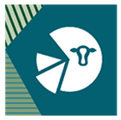 Tilladelse til dataudtrækJeg giver hermed tilladelse til, atVejesystem:		___________________________________får lov til at modtage data fra Kvægdatabasen og DMS Dyreregistrering, til brug for opstart af automatisk foderkontrol. Jeg vil have automatisk lagerføring i DMS Dyreregistrering __________ (sæt kryds)(Hvis du er med i Kvægnøglen, skal du ikke tilmelde dig Automatisk Lagerføring)     CHR nr:		____________________________________Navn:		____________________________________Adresse:		____________________________________Post nr. og by:	____________________________________Tlf:		____________________________________Mail:		____________________________________Dato:		____________________________________Underskrift:		____________________________________Sendes til: kundecenter@seges.dk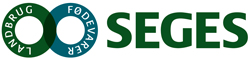 